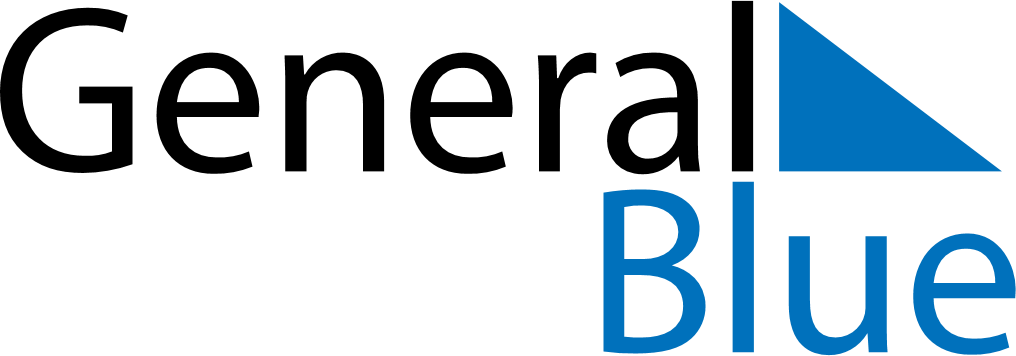 December 2024December 2024December 2024December 2024December 2024December 2024Vermillion, South Dakota, United StatesVermillion, South Dakota, United StatesVermillion, South Dakota, United StatesVermillion, South Dakota, United StatesVermillion, South Dakota, United StatesVermillion, South Dakota, United StatesSunday Monday Tuesday Wednesday Thursday Friday Saturday 1 2 3 4 5 6 7 Sunrise: 7:38 AM Sunset: 4:54 PM Daylight: 9 hours and 16 minutes. Sunrise: 7:39 AM Sunset: 4:54 PM Daylight: 9 hours and 14 minutes. Sunrise: 7:40 AM Sunset: 4:54 PM Daylight: 9 hours and 13 minutes. Sunrise: 7:41 AM Sunset: 4:54 PM Daylight: 9 hours and 12 minutes. Sunrise: 7:42 AM Sunset: 4:53 PM Daylight: 9 hours and 11 minutes. Sunrise: 7:43 AM Sunset: 4:53 PM Daylight: 9 hours and 10 minutes. Sunrise: 7:44 AM Sunset: 4:53 PM Daylight: 9 hours and 9 minutes. 8 9 10 11 12 13 14 Sunrise: 7:45 AM Sunset: 4:53 PM Daylight: 9 hours and 8 minutes. Sunrise: 7:46 AM Sunset: 4:53 PM Daylight: 9 hours and 7 minutes. Sunrise: 7:47 AM Sunset: 4:53 PM Daylight: 9 hours and 6 minutes. Sunrise: 7:48 AM Sunset: 4:53 PM Daylight: 9 hours and 5 minutes. Sunrise: 7:49 AM Sunset: 4:53 PM Daylight: 9 hours and 4 minutes. Sunrise: 7:49 AM Sunset: 4:53 PM Daylight: 9 hours and 4 minutes. Sunrise: 7:50 AM Sunset: 4:54 PM Daylight: 9 hours and 3 minutes. 15 16 17 18 19 20 21 Sunrise: 7:51 AM Sunset: 4:54 PM Daylight: 9 hours and 3 minutes. Sunrise: 7:52 AM Sunset: 4:54 PM Daylight: 9 hours and 2 minutes. Sunrise: 7:52 AM Sunset: 4:54 PM Daylight: 9 hours and 2 minutes. Sunrise: 7:53 AM Sunset: 4:55 PM Daylight: 9 hours and 1 minute. Sunrise: 7:53 AM Sunset: 4:55 PM Daylight: 9 hours and 1 minute. Sunrise: 7:54 AM Sunset: 4:56 PM Daylight: 9 hours and 1 minute. Sunrise: 7:55 AM Sunset: 4:56 PM Daylight: 9 hours and 1 minute. 22 23 24 25 26 27 28 Sunrise: 7:55 AM Sunset: 4:57 PM Daylight: 9 hours and 1 minute. Sunrise: 7:55 AM Sunset: 4:57 PM Daylight: 9 hours and 1 minute. Sunrise: 7:56 AM Sunset: 4:58 PM Daylight: 9 hours and 1 minute. Sunrise: 7:56 AM Sunset: 4:58 PM Daylight: 9 hours and 2 minutes. Sunrise: 7:57 AM Sunset: 4:59 PM Daylight: 9 hours and 2 minutes. Sunrise: 7:57 AM Sunset: 5:00 PM Daylight: 9 hours and 2 minutes. Sunrise: 7:57 AM Sunset: 5:00 PM Daylight: 9 hours and 3 minutes. 29 30 31 Sunrise: 7:57 AM Sunset: 5:01 PM Daylight: 9 hours and 3 minutes. Sunrise: 7:58 AM Sunset: 5:02 PM Daylight: 9 hours and 4 minutes. Sunrise: 7:58 AM Sunset: 5:03 PM Daylight: 9 hours and 4 minutes. 